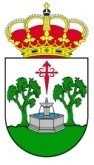 EXCMO. AYUNTAMIENTODE LAMUY NOBLE, LEAL Y ANTIGUA CIUDADDE06900 LLERENA(Badajoz) www.llerena.orgD/Dª.	, vecino/a de	, con D.N.I.n.º		,	actuando	en	(nombre	propio/representación	de) 		y	con	domicilio	a	efectos	de	notificacionesen		,	Código	Postal,	 		,	yteléfono	,email	,SOLICITA LA CONSULTA DE:Expediente solicitado:Motivos y finalidad de la solicitud (Especificar):Fines administrativos ante:Investigación:Estudio académico/ enseñanza en:Información técnica:Publicación en:Comunicación pública en:Interés particular:Documentos del solicitante:Fotocopia del DNI.Carta de presentación del profesor/a o tutor/a del trabajo de investigación y, en su caso, carnet de investigador.(TÉCNICOS/PROFESIONALES)Documento o contrato de la prestación de servicios con el titular del inmueble de donde solicite la información, o autorización del propietarioEn caso de actuar en representación del titular se deberá aportar la fotocopia del DNI del representante legal y fotocopia de la escritura donde conste el poder de la representación.El solicitante declara bajo su responsabilidad que la consulta de los documentos/expedientes se realiza con los fines expresados, no facilitando los documentos o la información en ellos contenida a terceros y comprometiéndose a hacer uso de ella de acuerdo con la Ley 39/2015, de 1 de octubre, del Procedimiento Administrativo Común de las Administraciones Públicas, la Ley Orgánica 15/99 LOPD y con la legislación vigente en materia de protección de datos, propiedad intelectual y de acceso a Archivos y Registros Públicos: y, en su virtud:En todos los casos, a mantener el secreto y la confidencialidad de datos de índole privada, ya sean personales, comerciales o industriales que pudiera conocer a través de la consulta de los documentos, usando los datos única y exclusivamente para los fines expresados en la solicitud.En caso de obtención de copias:Cuando se utilice para su publicación, a citar la procedencia de la copia, así como el autor del original, en su caso, y solicitar nueva autorización para nueva edición o reimpresión de la obra publicada.Cuando se utilicen para un trabajo de investigación o académico o comunicación pública (conferencias, exposiciones sin ánimo de lucro), a citar la procedencia y la autoría, en su caso.En caso de asuntos de índole privada: administrativos, investigación, estudio académico, interés particular a: no cederlas a terceros y a usarlas única y exclusivamente para los fines expresados.En	, a	de		de 20 . Fdo:  			Autorización de laAlcaldesa: 	ILM. SR.ALCALDE-PRESIDENTE DEL EXCMO. AYUNTAMIENTO DE LLERENAPROTECCIÓN DE DATOS. En cumplimiento de lo establecido en la Ley Orgánica 3/2018, de 5 de diciembre, de Protección de Datos Personales y garantía de los derechos digitales, se le informa que los datos de carácter personal facilitados en el presente impreso, se utilizarán exclusivamente para el ejercicio de las competencias propias de esta Administración y serán incorporados a los ficheros que conforman la base de datos de Ayuntamiento de Llerena, ante el que podrá ejercitar los derechos de acceso, cancelación, rectificación y oposición dirigiéndose por escrito a la siguiente dirección: Ayuntamiento de Llerena /Plaza de España, nº 1 / 06900 Llerena (Badajoz).